T.C. BEYKENT ÜNİVERSİTESİ FEN BİLİMLERİ ENSTİTÜSÜ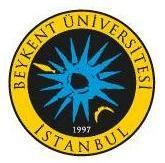 TEZSİZ YÜKSEK LİSANS DÖNEM PROJESİ DERSİ RAPORUDEĞERLENDİRME TUTANAĞIT.C. BEYKENT ÜNİVERSİTESİFEN BİLİMLERİ ENSTİTÜSÜ MÜDÜRLÜĞÜNE ÖĞRENCİNİNADI SOYADI	: NUMARASI	: ANABİLİM DALI	: BİLİM DALI	:   PROJE KONUSU         : Yukarıda kimlik bilgileri ve Proje Konusu yazılı olan öğrencinin projesini “Beykent Üniversitesi Lisansüstü Eğitim Öğretim Yönetmeliğinin” 33/1 maddesi gereği “Beykent Üniversitesi Fen Bilimleri Enstitüsü Tez ve Proje Yazım Kılavuzuna” uygun olarak yazdığını beyan eder, yapılan değerlendirme sonucunda Proje Dersinin Başarılı olduğunu bilgilerinize sunar, gereğini saygılarımla arz ederim.UYGUNDUR…./…../201..Danışmanın Adı Soyadı/İmzası   Not: Hazırlanan proje teslim şartlarına uygun değil ise proje değerlendirme tutanağı danışman hoca                  t  tarafından imzalanmamalıdır. 